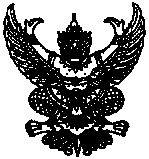 ประกาศสถานีตำรวจภูธรวังกะพี้เรื่อง ประกาศผลผู้ชนะการจัดซื้อจัดจ้างหรือผู้ได้รับการคัดเลือกและสาระสำคัญของสัญญาหรือข้อตกลงเป็นหนังสือประจำไตรมาสที่ 3 (เดือน เมษายน 2566 ถึง เดือน มิถุนายน 2566)…………………………………………………………	ตามพระราชบัญญัติการจัดซื้อจัดจ้างและการบริหารพัสดุภาครัฐ พ.ศ.2560 มาตรา 66 วรรคหนึ่งประกอบมาตรา 98 บัญญัติให้หน่วยงานของรัฐประกาศผลผู้ชนะการจัดซื้อจัดจ้างหรือผู้ได้รับการคัดเลือกและสาระสำคัญของสัญญาหรือข้อตกลงเป็นหนังสือ  ในระบบเครือข่ายสารสนเทศของกรมบัญชีกลางและของหน่วยงานของรัฐตามหลักเกณฑ์และวิธีการที่กรมบัญชีกลางกำหนด  นั้น	สถานีตำรวจภูธรวังกะพี้ จึงขอประกาศผลผู้ชนะการจัดซื้อจัดจ้างหรือผู้ได้รับการคัดเลือกและสาระสำคัญของสัญญาหรือข้อตกลงเป็นหนังสือ  ตามเอกสารแนบท้ายประกาศนี้ประกาศ  ณ  วันที่  1  เดือน  กรกฎาคม  พ.ศ.  2566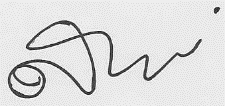                                          พันตำรวจเอก                                                                                              ( รวิกร   อุกฤษฎ์มโนรถ )               ผู้กำกับการสถานีตำรวจภูธรวังกะพี้รายละเอียดแนบท้ายประกาศผลผู้ชนะการจัดซื้อจัดจ้างหรือผู้ได้รับการคัดเลือก และสาระสำคัญของสัญญาหรือข้อตกลงเป็นหนังสือประจำไตรมาสที่ 3 (เดือน เมษายน 2566 ถึง เดือน มิถุนายน 2566)สภ.วังกะพี้         จัดทำถูกต้อง                                                ตรวจแล้วถูกต้อง                                     ตรวจแล้ว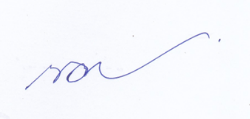 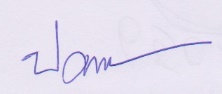 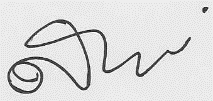 ด.ต.                                                        พ.ต.ท.                                              พ.ต.อ.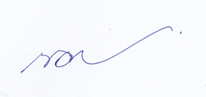     (ณัฐดล    ทานา)                                             ( ปฏิยุทธ   ดำคง )                               ( รวิกร   อุกฤษฎ์มโนรถ )   ผบ.หมู่(ป.)สภ.วังกะพี้                                          สว.อก.สภ.วังกะพี้                                     ผกก.สภ.วังกะพี้ลำดับที่(1)เลขประจำตัวผู้เสียภาษี/เลขประจำตัวประชาชน(2)ชื่อผู้ประกอบการ(3)รายการพัสดุที่จัดซื้อจัดจ้าง(4)จำนวนเงินรวมที่จัดซื้อจัดจ้าง(5)เลขเอกสารอ้างอิง(6)เลขเอกสารอ้างอิง(6)เหตุผลสนับสนุน(7)ลำดับที่(1)เลขประจำตัวผู้เสียภาษี/เลขประจำตัวประชาชน(2)ชื่อผู้ประกอบการ(3)รายการพัสดุที่จัดซื้อจัดจ้าง(4)จำนวนเงินรวมที่จัดซื้อจัดจ้าง(5)วันที่เลขที่เหตุผลสนับสนุน(7)10533559000233/3530200060702หจก. บีบี เพาเวอร์ เอ็นเนอยีซื้อน้ำมันเชื้อเพลิงเดือน เมษายน 256639,800  บาท31 มี.ค. 256611/2566123530100053201นายเอนก  นวลใหม่จ้างทำความสะอาด เดือน เมษายน 25667,000 บาท31 มี.ค. 2566สัญญาจ้างที่1/2566130533559000233/3530200060702หจก. บีบี เพาเวอร์ เอ็นเนอยีซื้อน้ำมันเชื้อเพลิงชุมชนยั่งยืน10,000 บาท3 เม.ย.  256612/2566140533559000233/3530200060702หจก. บีบี เพาเวอร์ เอ็นเนอยีซื้อน้ำมันเชื้อเพลิงเดือน พฤษภาคม  256630,000 บาท1 พ.ค. 256613/2566153530100053201นายเอนก  นวลใหม่จ้างทำความสะอาดเดือน พฤษภาคม 25667,000 บาท1 พ.ค. 2566สัญญาจ้างที่1/2566160533559000233/3530200060702หจก. บีบี เพาเวอร์ เอ็นเนอยีซื้อน้ำมันเชื้อเพลิงเลือกตั้ง สส. 25667,600 บาท2 พ.ค. 256614/2566170533559000233/3530200060702หจก. บีบี เพาเวอร์ เอ็นเนอยีซื้อน้ำมันเชื้อเพลิงเดือน มิถุนายน 25661 มิ.ย. 2566183530100053201นายเอนก  นวลใหม่จ้างทำความสะอาดเดือน มิถุนายน 25667,000 บาท1 มิ.ย. 2566สัญญาจ้างที่1/25661รวมทั้งสิ้น(หนึ่งแสนสามหมื่นสองพันหกร้อยบาทถ้วน)รวมทั้งสิ้น(หนึ่งแสนสามหมื่นสองพันหกร้อยบาทถ้วน)รวมทั้งสิ้น(หนึ่งแสนสามหมื่นสองพันหกร้อยบาทถ้วน)บาท